  Касымбекова Акбота Абдималиковна                                      Нұр-Сұлтан  қаласы әкімдігінің   ШЖҚ «Жоғары көлік және коммуникация колледжі» МККхимия және биология пәндерінің оқытушысыІ. Ұйымдастыру кезеңі. 1.Топпен сәлемдесу Топтағы білімалушыларды түгендеу.2. Білімалушылардың назарын сабаққа аудару. Құндылықтарды дамыту: Топтық жұмысСыйластықЫнтымақтастықЖауапкершілікӨмір бойы оқуІІ. Ой қозғау» кезеңі: 1. Суретпен жұмыс. Мына суреттерде не  көрсетілген?    2.Көрген суреттер бойынша жалпы тақырып қойыңдар.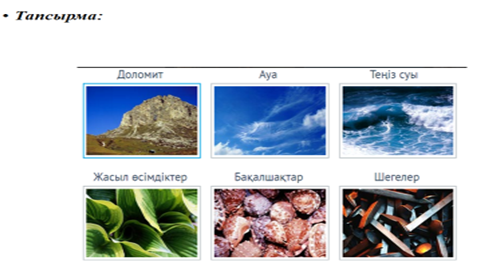 Оқушылар сурет бойынша қойылған сұрақтарға жауап бере отырып, , бүгінгі   жаңа сабақ тақырыбын анықтайды.  Бүгінгі сабақ тақырыбын анықтап көрейік?  Миға шабуыл:      Білу – Түсіну   - 30 баллТапсырма-1.Неліктен бұл металдар сілтік жер металдары деп аталған? (........................) Олар табиғатта бос күйінде кездеседі ме?  (....................) Сілтілік жер металдарының ХЭПЖ орнына сипаттама беріңдер.  (................)Сілтілік жер металдарына қандай элементтер жатады? (.............................)ІІ топтың негізгі топшасына жататын элементтердің энергетикалық деңгейіндегі ұқсастықтары қандай?(............................)Атом құрылысына байланысты химиялық қасиеттеріне сипаттама беріңдер.  (........................................)   Сілтілік жер металдардың физикалық қасиеттері қандай? Топ бойынша олар қалай өзгереді?Дескриптор: а)ХЭПЖ бойынша  сілтілік жер металдарының периодтық жүйедегі орнына сипаттама беруі. Ә) сілтілік жер металдарының атом құрылысын түсіндіруі.  Б) сілтілік жер металдарының физикалық қасиеттерінің топ бойынша қалай өзгеретіндігін түсіндіруі; В) (ІІА) топ элементтерінің химиялық қасиеттерінің өзгеру заңдылықтарын түсіндіре алуы.Жауаптары тыңдалып болған соң оқушыларды random team бағдарламасы арқылы үш топқа бөлу .Әр топқа  сілтілік жер металдарының қасиеті туралы бос кесте беріледі. Оқушылар жеке осы кестені толтырады. Мұғалім әр топты бақылап, бағыттап отырады.  Тапсырма -2. Жаңа сабақ мақсаты мен  Бағалау критерийлерімен білімалушылар таныстырылады.  ІІІ. «Мағынаны тану» кезеңі. Жаңа сабақ   §57-§58. (ІІА) топ  элементтерінің физикалық және химиялық  қасиеттерінің өзгеру заңдылықтары.Сабақ мақсаттары (SMART)сілтілік жер металдарының атом құрылысын сипаттаусілтілік жер металдарының физикалық қасиеттерінің топ бойынша қалай өзгеретіндігін тауып, дәлелді жауап беру;  (ІІА) топ элементтерінің химиялық қасиеттерінің өзгеру заңдылықтарын түсіндіре алу; сілтілік-жер металдардың маңызды қосылыстарының қолданылу аясын атау. Бағалау критерийі: сілтілік жер металдарының атом құрылысын сипаттайды.сілтілік жер металдарының физикалық қасиеттерінің топ бойынша қалай өзгеретіндігін тауып, дәлелді жауап береді.(ІІА) топ элементтерінің химиялық қасиеттерінің өзгеру заңдылықтарын түсіндіре алады.   сілтілік-жер металдардың маңызды қосылыстарының қолданылу аясын атайды.Топтық жұмыс:   1-топ: Табиғатта сілтілік жер металдарының қосылыстарының таралуы, олардың химиялық формулалары. 2-топ:  Сілтілік жер металдарының физикалық қасиеттері. Судың кермектілігі. 3-топ: Сілтілік жер металдары қосылыстарының химиялық қасиеттері. 4-топ: Сілтілік жер металдары қосылыстарының (Са және Mg) қолданылуы.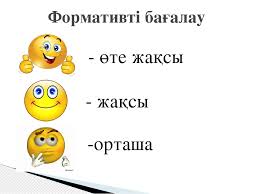 Түсіну  10 балл.  Тапсырма-3Сілтілік жер металдарының қосылыстары қандай пайдалы қазбалар түрінде кездеседі? (..................................................................................................) Судың кермектігі деген не? (........................................................)Сілтілік жер металдарының оксидтерін қалай алады? (............................................)Кальций карбонатының физикалық қасиеттері қандай? (...............................)Сілтілік жер металдарының оксидтері қандай бейорганикалық заттармен әрекеттеседі? (...........................................................................)Сілтілік жер металдарының сипаты қандай? (......................................)Қолдану. 10 баллТапсырма-4.Мына өзгерістерді жүзеге асыруға болатын реакция теңдеулерін жазыңдар. Ca           CaO           Ca (OH)2             CaCL2               CaSO4 ;Mg             MgO           Mg (OH)2            MgSO4               Mg3 (PO4)2 ;  Дескриптор: Реакцияларды мына белгілер бойынша анықтайды.А) тотығу-тотықсыздану; Ә) қосылу; Б) алмасу; В) экзотермиялық; Талдау. 20 баллТапсырма – 5.    1-топ: а) Мына сызбанұсқа бойынша сілтілік жер металдардың химиялық қасиеттерін сипаттайтын реакция теңдеулерін жазып, тотықтырғыш пен тотықсыздандырғышты анықтаңдар. Әр реакцияға қықаша мәлімет беріңдер.                                           + ?                                                             оксидСілтілік жер металл     + ?            гидрид                  Са                       + ?        галогенид                                               + ?         сульфид                                                +?          карбид                                                          + қышқыл                 тұз                                                         + сілті                  тұз    Ә) сілтілік жер металдарының катиондарына қандай сапалық реакциялар тән?                                                         Үлгі:      2 Са0  +  О0 2                 2Са+2 О-2                  Электрон –баланс теңдеуі               Са0  - 2е -           Са+2      1     тотықсыздандырғыш            О0 2 + 2е -             О-2      1     тотықтырғышДескриптор: Сілтілік жер металының химиялық қасиеттерін сипаттайтын реакция теңдеулерін жазады, тотықтырғыш пен тотықсыздандырғышты анықтайды. Бейметалдармен әрекеттесіп, оксид Гидрид;Галогенид; Сульфид; Карбид ;Қышқылдармен әрекеттесіп, тұз Сілтілермен  әрекетесіп, тұз  түзетін реакцияларды жазады, талдайды.  2-топ:  а) Сілтілік жер металдары оксидтері қандай қасиеттерге  (қышқылдық немесе сілтілік) ие? Сілтілік жер металдарын алу әдістерінің реакция теңдеулерін жазыңдар.: А) тотығу; Ә) нитраттардың ыдырауы; Б) карбонаттардың айырылуы. в) Мына сызбанұсқа бойынша сілтілік жер металдарының химиялық қасиеттерін сипаттайтын реакция теңдеулерін жазып, оларға қысқаша мәлімет беріңдер.Типтік негіздік оксид        негіз         ВаО                                            қышқылдық оксид                                              қышқылЕкідайлы       негіз     оксидДескриптор: А ) Сілтілік жер металдары оксидтері қандай қасиеттерге ие болатынын біледі.  Сілтілік жер металдарын алу әдістерінің реакция теңдеулерін жазады. Нақтылы мысалдар келтіру арқылы төменді көрсетілген: нәтижесінде тотықтырғыш пен тотықсыздандырғышты анықтайды, талдайды.А) тотығу; Мысалы: Са + О2                СаО осы реакция бойынша әр элементтің тотығу дәрежесін тауып, электрон-баланс теңдеуді құрып, тотықсыздандырғыш пен тотықтырғышты анықтап, берген, қосып алған электрондар санына қарай, реакцияны теңестіреді. Ә) нитраттардың ыдырауы; Б) карбонаттардың айырылуы. В) Сызбанұсқа бойынша сілтілік жер металы оксидінің  химиялық қасиеттерін сипаттайтын реакция теңдеулерін жазып, оларға қысқаша талдау жасайды.3-топ:  а) Сілтілік жер металдары гидроксидтерін алу әдістерінің теңдеулерін жазыңдар: Ә) ІІ топ металдарының гидроксиді; Б) Мына сызбанұсқа бойынша Сілтілік жер металдары гидроксидтерінің химиялық қасиеттерін сипаттайтын реакция теңдеулерін жазып, оларға қысқаша талдау жасаңдар. Типтік гидроксидтер    қышқылдық оксидтер  Мg (OH)2                                            қышқылдар                                           тұздар Екідайлы        сілтілер гидроксидДескриптор: А ) Сілтілік жер металдары гидроксидтері қандай қасиеттерге ие болатынын біледі.  Сілтілік жер металдары гидроксидтерін  алу әдістерінің реакция теңдеулерін жазады. Нақтылы мысалдар келтіру арқылы төменді көрсетілген реакция нәтижесінде тотықтырғыш пен тотықсыздандырғышты анықтайды, талдайды. Үлгі:      МgO +  Н2О                    Мg (ОН)2Б) Мына сызбанұсқа бойынша Сілтілік жер металдары гидроксидтерінің химиялық қасиеттерін сипаттайтын реакция теңдеулерін жазып, оларға қысқаша талдау жасайды. Үлгі:       Мg (OH)2 + СО2                    Мg СО3 + Н2ОҮйге тапсырма: $ 57-$ 58. (ІІ) топ  элементтерінің физикалық және химиялық  қасиеттерінің өзгеру заңдылықтары.1) Оқу. Параграф соңындағы сұрақтарға ауызша жауап беру. 2) Жинақтау деңгейі. 32 беттегі - №2, 3, 4 жаттығуларды орындау.3)Бағалау деңгейі. 33 беттегі - №1.,2 есепті шығару. Бағалау. Баға критерийі  90 – 100% -575 -- 89 %- 4 50 – 69% - 3 0  --  49%  --2 Сабақтың соңы. Рефлексия.  « Табыс баспалдағы»   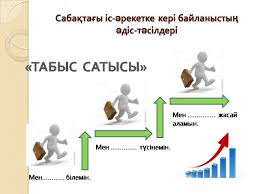 Модуль/ Пән атауыХимияСабақтың тақырыбы (ІІА) топ  элементтерінің физикалық және химиялық  қасиеттерінің өзгеру заңдылықтары.Сабақ мақсаттары (SMART) сілтілік жер металдарының атом құрылысын сипаттаусілтілік жер металдарының физикалық қасиеттерінің топ бойынша қалай өзгеретіндігін тауып, дәлелді жауап беру;  (ІІА) топ элементтерінің химиялық қасиеттерінің өзгеру заңдылықтарын түсіндіре алу; сілтілік-жер металдардың маңызды қосылыстарының қолданылу аясын атауБағалау критерийісілтілік жер металдарының атом құрылысын сипаттайды.сілтілік жер металдарының физикалық қасиеттерінің топ бойынша қалай өзгеретіндігін тауып, дәлелді жауап береді.(ІІ) топ элементтерінің химиялық қасиеттерінің өзгеру заңдылықтарын түсіндіре алады. сілтілік-жер металдардың маңызды қосылыстарының қолданылу аясын атайды.Оқу барысында білім алушының игеретін кәсіби дағдыларыБілу, түсіну, қолдану, талдауСабақтың типіАралас сабақ1.Сілтілік жер металдарының химиялық таңбаларын атомдық массаларының өсу ретімен жазыңдар2.Кальций нитридінің түзілу реакция теңдеуін жазыңдар3.Периодтық жүйенің ІІ тобының негізгі топшасының қай элементі сумен реакцияласпайды? 4.Пирометаллургияда қолданылатын сілтілік жер металдарын жазыңдар.5.Сілтілік жер металдарының қайсысы сумен өте белсенді әрекеттеседі?